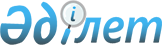 О городском бюджете на 2018-2020 годыРешение Темиртауского городского маслихата Карагандинской области от 25 декабря 2017 года № 21/4. Зарегистрировано Департаментом юстиции Карагандинской области 29 декабря 2017 года № 4523.
      В соответствии с Бюджетным кодексом Республики Казахстан от 4 декабря 2008 года, Законом Республики Казахстан от 23 января 2001 года "О местном государственном управлении и самоуправлении в Республике Казахстан", решением XIII сессии Карагандинского областного маслихата от 12 декабря 2017 года № 258 "Об областном бюджете на 2018-2020 годы", городской маслихат РЕШИЛ:
      1. Утвердить бюджет города на 2018-2020 годы согласно приложениям 1, 2 и 3 соответственно, в том числе на 2018 год в следующих объемах:
      1) доходы – 15 057 209 тысяч тенге, в том числе по:
      налоговым поступлениям – 11 712 663 тысяч тенге;
      неналоговым поступлениям – 35 660 тысяч тенге;
      поступлениям от продажи основного капитала – 100 545 тысяч тенге;
      поступлениям трансфертов – 3 208 341 тысяч тенге;
      2) затраты – 15 900 178 тысяч тенге;
      3) чистое бюджетное кредитование – 0 тысяч тенге, в том числе:
      бюджетные кредиты - 0 тысяч тенге;
      погашение бюджетных кредитов - 0 тысяч тенге;
      4) сальдо по операциям с финансовыми активами – 0 тысяч тенге, в том числе:
      приобретение финансовых активов - 0 тысяч тенге;
      поступления от продажи финансовых активов государства – 0 тысяч тенге;
      5) дефицит (профицит) бюджета – минус 842 969 тысяч тенге;
      6) финансирование дефицита (использование профицита) бюджета – 842 969 тысяч тенге в том числе:
      используемые остатки бюджетных средств - 684 633 тысяч тенге.
      Сноска. Пункт 1 – в редакции решения Темиртауского городского маслихата Карагандинской области от 29.11.2018 № 32/4 (вводится в действие с 01.01.2018).


      1-1. Предусмотреть в городском бюджете на 2018 год возврат неиспользованных (недоиспользованных) целевых трансфертов в сумме 2 231 тысяч тенге.
      Сноска. Решение дополнено пунктом 1-1 в соответствии с решением Темиртауского городского маслихата Карагандинской области от 03.03.2018 № 23/4 (вводится в действие с 01.01.2018).


       2. Учесть в составе поступлений городского бюджета на 2018 год целевые трансферты из вышестоящих бюджетов согласно приложению 4. 
      3. Учесть, что объем субвенций, передаваемых из областного бюджета в городской бюджет на 2018 год составляет 1 210 943 тысяч тенге.
      4. В составе расходов городского бюджета предусмотрены средства на оказание жилищной помощи населению – 1 015 тысяч тенге.
      Сноска. Пункт 4 – в редакции решения Темиртауского городского маслихата Карагандинской области от 29.11.2018 № 32/4 (вводится в действие с 01.01.2018).


      5. Предусмотреть в составе расходов городского бюджета на 2018 год по программе "Социальная помощь отдельным категориям нуждающихся граждан по решениям местных представительных органов" - 100 582 тысяч тенге, в том числе: 
      1) на оказание единовременной социальной помощи в рамках проведения мероприятий, посвященных семьдесят третьей годовщине празднования Дня Победы в Великой Отечественной войне – 27 040 тысяч тенге; 
      2) на оказание единовременной социальной помощи ко Дню Конституции Республики Казахстан – 19 326 тысяч тенге;
      3) на оказание единовременной социальной помощи ко Дню Первого Президента Республики Казахстан – 23 556 тысяч тенге;
      4) на оказание социальной помощи при наступлении трудной жизненной ситуации – 10 059 тысяч тенге;
      5) на оказание материальной помощи на удорожание продуктов питания – 20 601 тысяч тенге.
      Сноска. Пункт 5 – в редакции решения Темиртауского городского маслихата Карагандинской области от 29.11.2018 № 32/4 (вводится в действие с 01.01.2018).


      6. Учесть, что в составе расходов городского бюджета на 2018 год предусмотрены средства на обслуживание долга местных исполнительных органов по выплате вознаграждений и иных платежей по займам из республиканского бюджета в сумме 231 тысяч тенге.
      7. Утвердить резерв местного исполнительного органа города Темиртау на 2018 год в сумме 74 958 тысяч тенге.
      Сноска. Пункт 7 – в редакции решения Темиртауского городского маслихата Карагандинской области от 29.11.2018 № 32/4 (вводится в действие с 01.01.2018).


      8. Учесть, что в составе расходов городского бюджета на 2018 год предусмотрены целевые текущие трансферты из нижестоящего бюджета на компенсацию потерь вышестоящего бюджета в связи с изменением законодательства в сумме 560 575 тысяч тенге.
      Сноска. Пункт 8 – в редакции решения Темиртауского городского маслихата Карагандинской области от 29.11.2018 № 32/4 (вводится в действие с 01.01.2018).


      9. Учесть, что объем субвенций, передаваемых из городского бюджета в бюджет поселка Актау на 2018 год составляет 192 706 тысяч тенге.
      9-1. Предусмотреть в городском бюджете на 2018 год целевые текущие трансферты бюджету поселка Актау на 2018 год в общей сумме 32 699 тысяч тенге согласно приложению 6.
      Сноска. Решение дополнено пунктом 9-1 в соответствии с решением Темиртауского городского маслихата Карагандинской области от 03.03.2018 № 23/4 (вводится в действие с 01.01.2018).


      10. Утвердить перечень бюджетных программ, не подлежащих секвестру в процессе исполнения городского бюджета на 2018 год согласно приложению 5. 
      11. Настоящее решение вводится в действие с 1 января 2018 года.
      СОГЛАСОВАНО
      "25" декабря 2017 года Городской бюджет на 2018 год
      Сноска. Приложение 1 – в редакции решения Темиртауского городского маслихата Карагандинской области от 29.11.2018 № 32/4 (вводится в действие с 01.01.2018). Городской бюджет на 2019 год Городской бюджет на 2020 год Целевые трансферты, выделенные из вышестоящих бюджетов городу Темиртау на 2018 год
      Сноска. Приложение 4 – в редакции решения Темиртауского городского маслихата Карагандинской области от 29.11.2018 № 32/4 (вводится в действие с 01.01.2018). Целевые трансферты из городского бюджета на компенсацию потерь вышестоящего бюджета на 2018 год Перечень бюджетных программ не подлежащих секвестру в процессе исполнения городского бюджета на 2018 год Целевые текущие трансферты, выделенные из бюджета города Темиртау, бюджету поселка Актау на 2018 год
      Сноска. Решение дополнено приложением 6 в соответствии с решением Темиртауского городского маслихата Карагандинской области от 03.03.2018 № 23/4 (вводится в действие с 01.01.2018); в редакции решения Темиртауского городского маслихата Карагандинской области от 20.08.2018 № 28/4 (вводится в действие с 01.01.2018).
					© 2012. Қазақстан Республикасы Әділет министрлігінің «Қазақстан Республикасының Заңнама және құқықтық ақпарат институты» ШЖҚ РМК
				
      Председатель сессии

С. Урываев

      Секретарь маслихата

А. Ломакин

      Руководитель государственного
учреждения "Отдел экономики и 
финансов города Темиртау"
А. Сыдыкова 
Приложение 1
 к решению 21 сессии Темиртауского 
 городского маслихата 
 от "25" декабря 2017 года № _21/4_
Категория
Категория
Категория
Категория
Сумма (тысяч тенге)
Класс
Класс
Класс
Сумма (тысяч тенге)
Подкласс
Подкласс
Сумма (тысяч тенге)
Наименование
Сумма (тысяч тенге)
1
2
3
4
5
I. Доходы
15057209
1
Налоговые поступления
11712663
01
Подоходный налог 
5420051
2
Индивидуальный подоходный налог 
5420051
03
Социальный налог
3301554
1
Социальный налог
3301554
04
Hалоги на собственность
2558584
1
Hалоги на имущество
1411219
3
Земельный налог
674778
4
Hалог на транспортные средства
472537
5
Единый земельный налог
50
05
Внутренние налоги на товары, работы и услуги
353439
2
Акцизы
13869
3
Поступления за использование природных и других ресурсов
184318
4
Сборы за ведение предпринимательской и профессиональной деятельности
144943
5
Налог на игорный бизнес 
10309
07
Прочие налоги
18
1
Прочие налоги
18
08
Обязательные платежи, взимаемые за совершение юридически значимых действий и (или) выдачу документов уполномоченными на то государственными органами или должностными лицами
79017
1
Государственная пошлина
79017
2
Неналоговые поступления
35660
01
Доходы от государственной собственности 
28502
5
Доходы от аренды имущества, находящегося в государственной собственности
28271
7
Вознаграждения по кредитам, выданным из государственного бюджета 
231
Категория
Категория
Категория
Категория
Сумма (тысяч тенге)
Класс
Класс
Класс
Сумма (тысяч тенге)
Подкласс
Подкласс
Сумма (тысяч тенге)
Наименование
Сумма (тысяч тенге)
1
2
3
4
5
04
Штрафы, пени, санкции, взыскания, налагаемые государственными учреждениями, финансируемыми из государственного бюджета, а также содержащимися и финансируемыми из бюджета (сметы расходов) Национального Банка Республики Казахстан
44
1
Штрафы, пени, санкции, взыскания, налагаемые государственными учреждениями, финансируемыми из государственного бюджета, а также содержащимися и финансируемыми из бюджета (сметы расходов) Национального Банка Республики Казахстан
44
06
Прочие неналоговые поступления
7114
1
Прочие неналоговые поступления
7114
3
Поступления от продажи основного капитала 
100545
01
Продажа государственного имущества, закрепленного за государственными учреждениями
12784
1
Продажа государственного имущества, закрепленного за государственными учреждениями
12784
03
Продажа земли и нематериальных активов
87761
1
Продажа земли 
75099
2
Продажа нематериальных активов
12662
4
Поступления трансфертов
3208341
02
Трансферты из вышестоящих органов государственного управления
3208341
2
Трансферты из областного бюджета
3208341
Функциональная группа
Функциональная группа
Функциональная группа
Функциональная группа
Функциональная группа
Сумма (тысяч тенге)
Функциональная подгруппа
Функциональная подгруппа
Функциональная подгруппа
Функциональная подгруппа
Сумма (тысяч тенге)
Администратор бюджетных программ
Администратор бюджетных программ
Администратор бюджетных программ
Сумма (тысяч тенге)
Программа
Программа
Сумма (тысяч тенге)
Наименование
Сумма (тысяч тенге)
1
2
3
4
5
6
II. Затраты 
15900178
01
Государственные услуги общего характера
777740
1
Представительные, исполнительные и другие органы, выполняющие общие функции государственного управления
223727
112
Аппарат маслихата района (города областного значения)
30437
001
Услуги по обеспечению деятельности маслихата района (города областного значения)
30437
122
Аппарат акима района (города областного значения)
193290
001
Услуги по обеспечению деятельности акима района (города областного значения)
151998
003
Капитальные расходы государственного органа 
41292
2
Финансовая деятельность
34278
489
Отдел государственных активов и закупок района (города областного значения)
34278
001
Услуги по реализации государственной политики в области управления государственных активов и закупок на местном уровне
18141
004
Проведенние оценки имущества в целях налогооблажения 
7226
005
Приватизация, управление коммунальным имуществом, постприватизационная деятельность и регулирование споров, связанных с этим 
4080
113
Целевые текущие трансферты из местных бюджетов
4831
9
Прочие государственные услуги общего характера
519735
454
Отдел предпринимательства и сельского хозяйства района (города областного значения)
35803
001
Услуги по реализации государственной политики на местном уровне в области развития предпринимательства и сельского хозяйства 
34427
007
Капитальные расходы государственного органа 
1376
459
Отдел экономики и финансов района (города областного значения)
46410
001
Услуги по реализации государственной политики в области формирования и развития экономической политики, государственного планирования, исполнения бюджета и управления коммунальной собственностью района (города областного значения)
46410
483
Отдел жилищно-коммунального хозяйства, пассажирского транспорта, автомобильных дорог, строительства и жилищной инспекции района (города областного значения)
243843
001
Услуги по реализации государственной политики на местном уровне в области жилищно-коммунального хозяйства, пассажирского транспорта, автомобильных дорог, строительства и жилищной инспекции 
219729
Функциональная группа
Функциональная группа
Функциональная группа
Функциональная группа
Функциональная группа
Сумма (тысяч тенге)
Функциональная подгруппа
Функциональная подгруппа
Функциональная подгруппа
Функциональная подгруппа
Сумма (тысяч тенге)
Администратор бюджетных программ
Администратор бюджетных программ
Администратор бюджетных программ
Сумма (тысяч тенге)
Программа
Программа
Сумма (тысяч тенге)
Наименование
Сумма (тысяч тенге)
1
2
3
4
5
6
003
Капитальные расходы государственного органа 
2072
045
Развитие объектов государственных органов
7167
113
Целевые текущие трансферты из местных бюджетов
14875
486
Отдел земельных отношений, архитектуры и градостроительства района (города областного значения)
193679
001
Услуги по реализации государственной политики в области регулирования земельных отношений, архитектуры и градостроительства на местном уровне
192298
003
Капитальные расходы государственного органа 
1381
02
Оборона
46958
1
Военные нужды
41634
122
Аппарат акима района (города областного значения)
41634
005
Мероприятия в рамках исполнения всеобщей воинской обязанности
41634
2
Организация работы по чрезвычайным ситуациям
5324
122
Аппарат акима района (города областного значения)
5324
006
Предупреждение и ликвидация чрезвычайных ситуаций масштаба района (города областного значения)
4971
007
Мероприятия по профилактике и тушению степных пожаров районного (городского) масштаба, а также пожаров в населенных пунктах, в которых не созданы органы государственной противопожарной службы 
353
03
Общественный порядок, безопасность, правовая, судебная, уголовно-исполнительная деятельность
110719
9
Прочие услуги в области общественного порядка и безопасности
110719
483
Отдел жилищно-коммунального хозяйства, пассажирского транспорта, автомобильных дорог, строительства и жилищной инспекции района (города областного значения)
110719
048
Обеспечение безопасности дорожного движения в населенных пунктах
110719
04
Образование
8626507
1
Дошкольное воспитание и обучение
1687471
464
Отдел образования района (города областного значения)
1687471
040
Реализация государственного образовательного заказа в дошкольных организациях образования
1687471
2
Начальное, основное среднее и общее среднее образование
5621212
464
Отдел образования района (города областного значения)
4383522
003
Общеобразовательное обучение
4100807
006
Дополнительное образование для детей
282715
Функциональная группа
Функциональная группа
Функциональная группа
Функциональная группа
Функциональная группа
Сумма (тысяч тенге)
Функциональная подгруппа
Функциональная подгруппа
Функциональная подгруппа
Функциональная подгруппа
Сумма (тысяч тенге)
Администратор бюджетных программ
Администратор бюджетных программ
Администратор бюджетных программ
Сумма (тысяч тенге)
Программа
Программа
Сумма (тысяч тенге)
Наименование
Сумма (тысяч тенге)
1
2
3
4
5
6
483
Отдел жилищно-коммунального хозяйства, пассажирского транспорта, автомобильных дорог, строительства и жилищной инспекции района (города областного значения)
1237690
033
Строительство и реконструкция объектов начального, основного среднего и общего среднего образования
1237690
4
Техническое и профессиональное, послесреднее образование 
28493
464
Отдел образования района (города областного значения)
28493
018
Организация профессионального обучения 
28493
9
Прочие услуги в области образования
1289331
464
Отдел образования района (города областного значения)
1289331
001
Услуги по реализации государственной политики на местном уровне в области образования
60939
005
Приобретение и доставка учебников, учебно-методических комплексов для государственных учреждений образования района (города областного значения)
324148
012
Капитальные расходы государственного органа 
1138
015
Ежемесячные выплаты денежных средств опекунам (попечителям) на содержание ребенка-сироты (детей-сирот), и ребенка (детей), оставшегося без попечения родителей
96097
022
Выплата единовременных денежных средств казахстанским гражданам, усыновившим (удочерившим) ребенка (детей)-сироту и ребенка (детей), оставшегося без попечения родителей 
904
067
Капитальные расходы подведомственных государственных учреждений и организаций
793358
068
Обеспечение повышения компьютерной грамотности населения
12747
06
Социальная помощь и социальное обеспечение
857998
1
Социальное обеспечение
66786
451
Отдел занятости и социальных программ района (города областного значения)
49844
005
Государственная адресная социальная помощь
49844
464
Отдел образования района (города областного значения)
16942
030
Содержание ребенка (детей), переданного патронатным воспитателям
16942
2
Социальная помощь 
672291
451
Отдел занятости и социальных программ района (города областного значения)
672291
002
Программа занятости
221561
006
Оказание жилищной помощи 
1015
Функциональная группа
Функциональная группа
Функциональная группа
Функциональная группа
Функциональная группа
Сумма (тысяч тенге)
Функциональная подгруппа
Функциональная подгруппа
Функциональная подгруппа
Функциональная подгруппа
Сумма (тысяч тенге)
Администратор бюджетных программ
Администратор бюджетных программ
Администратор бюджетных программ
Сумма (тысяч тенге)
Программа
Программа
Сумма (тысяч тенге)
Наименование
Сумма (тысяч тенге)
1
2
3
4
5
6
007
Социальная помощь отдельным категориям нуждающихся граждан по решениям местных представительных органов
100582
010
Материальное обеспечение детей-инвалидов, воспитывающихся и обучающихся на дому
888
013
Социальная адаптация лиц, не имеющих определенного местожительства
54651
014
Оказание социальной помощи нуждающимся гражданам на дому
76228
017
Обеспечение нуждающихся инвалидов обязательными гигиеническими средствами и предоставление услуг специалистами жестового языка, индивидуальными помощниками в соответствии с индивидуальной программой реабилитации инвалида
173670
023
Обеспечение деятельности центров занятости населения 
43696
9
Прочие услуги в области социальной помощи и социального обеспечения
118921
451
Отдел занятости и социальных программ района (города областного значения)
118921
001
Услуги по реализации государственной политики на местном уровне в области обеспечения занятости и реализации социальных программ для населения
40168
011
Оплата услуг по зачислению, выплате и доставке пособий и других социальных выплат
936
021
Капитальные расходы государственного органа 
977
050
Реализация Плана мероприятий по обеспечению прав и улучшению качества жизни инвалидов в Республике Казахстан на 2012 – 2018 годы
34163
054
Размещение государственного социального заказа в неправительственных организациях
39950
067
Капитальные расходы подведомственных государственных учреждений и организаций
2727
07
Жилищно-коммунальное хозяйство
1263682
1
Жилищное хозяйство 
580806
483
Отдел жилищно-коммунального хозяйства, пассажирского транспорта, автомобильных дорог, строительства и жилищной инспекции района (города областного значения)
580806
005
Организация сохранения государственного жилищного фонда
3009
010
Проектирование, развитие и (или) обустройство инженерно-коммуникационной инфраструктуры 
61779
041
Проведение энергетического аудита многоквартирных жилых домов 
431
055
Проектирование и (или) строительство, реконструкция жилья коммунального жилищного фонда 
515587
Функциональная группа
Функциональная группа
Функциональная группа
Функциональная группа
Функциональная группа
Сумма (тысяч тенге)
Функциональная подгруппа
Функциональная подгруппа
Функциональная подгруппа
Функциональная подгруппа
Сумма (тысяч тенге)
Администратор бюджетных программ
Администратор бюджетных программ
Администратор бюджетных программ
Сумма (тысяч тенге)
Программа
Программа
Сумма (тысяч тенге)
Наименование
Сумма (тысяч тенге)
1
2
3
4
5
6
2
Коммунальное хозяйство 
59785
483
Отдел жилищно-коммунального хозяйства, пассажирского транспорта, автомобильных дорог, строительства и жилищной инспекции района (города областного значения)
59785
013
Функционирование системы водоснабжения и водоотведения 
14721
017
Развитие системы водоснабжения и водоотведения 
40587
019
Развитие благоустройства городов и населенных пунктов
4477
3
Благоустройство населенных пунктов
623091
483
Отдел жилищно-коммунального хозяйства, пассажирского транспорта, автомобильных дорог, строительства и жилищной инспекции района (города областного значения)
623091
020
Освещение улиц в населенных пунктах
357521
021
Обеспечение санитарии населенных пунктов
56716
022
Содержание мест захоронений и захоронение безродных
1974
023
Благоустройство и озеленение населенных пунктов
206880
08
Культура, спорт, туризм и информационное пространство
678682
1
Деятельность в области культуры
408956
455
Отдел культуры и развития языков района (города областного значения)
408956
003
Поддержка культурно-досуговой работы
408956
2
Спорт
50713
465
Отдел физической культуры и спорта района (города областного значения)
50713
001
Услуги по реализации государственной политики на местном уровне в сфере физической культуры и спорта
19056
006
Проведение спортивных соревнований на районном (города областного значения) уровне
16376
007
Подготовка и участие членов сборных команд района (города областного значения) по различным видам спорта на областных спортивных соревнованиях
15281
3
Информационное пространство
137983
455
Отдел культуры и развития языков района (города областного значения)
125234
006
Функционирование районных (городских) библиотек
104404
007
Развитие государственного языка и других языков народа Казахстана
20830
456
Отдел внутренней политики района (города областного значения)
12749
002
Услуги по проведению государственной информационной политики
12749
Функциональная группа
Функциональная группа
Функциональная группа
Функциональная группа
Функциональная группа
Сумма (тысяч тенге)
Функциональная подгруппа
Функциональная подгруппа
Функциональная подгруппа
Функциональная подгруппа
Сумма (тысяч тенге)
Администратор бюджетных программ
Администратор бюджетных программ
Администратор бюджетных программ
Сумма (тысяч тенге)
Программа
Программа
Сумма (тысяч тенге)
Наименование
Сумма (тысяч тенге)
1
2
3
4
5
6
9
Прочие услуги по организации культуры, спорта, туризма и информационного пространства
81030
455
Отдел культуры и развития языков района (города областного значения)
20170
001
Услуги по реализации государственной политики на местном уровне в области развития языков и культуры
12566
032
Капитальные расходы подведомственных государственных учреждений и организаций
7604
456
Отдел внутренней политики района (города областного значения)
60860
001
Услуги по реализации государственной политики на местном уровне в области информации, укрепления государственности и формирования социального оптимизма граждан 
32906
003
Реализация мероприятий в сфере молодежной политики
27316
006
Капитальные расходы государственного органа 
638
09
Топливно-энергетический комплекс и недропользование
8252
1
Топливо и энергетика
8252
483
Отдел жилищно-коммунального хозяйства, пассажирского транспорта, автомобильных дорог, строительства и жилищной инспекции района (города областного значения)
8252
024
Развитие теплоэнергетической системы
8252
10
Сельское, водное, лесное, рыбное хозяйство, особо охраняемые природные территории, охрана окружающей среды и животного мира, земельные отношения
49875
1
Сельское хозяйство
23875
473
Отдел ветеринарии района (города областного значения)
23875
001
Услуги по реализации государственной политики на местном уровне в сфере ветеринарии
16624
005
Обеспечение функционирования скотомогильников (биотермических ям)
229
007
Организация отлова и уничтожения бродячих собак и кошек
2728
009
Проведение ветеринарных мероприятий по энзоотическим болезням животных 
13
010
Проведение мероприятий по идентификации сельскохозяйственных животных 
544
011
Проведение противоэпизоотических мероприятий
3737
047
Возмещение владельцам стоимости обезвреженных (обеззараженных) и переработанных без изъятия животных, продукции и сырья животного происхождения, представляющих опасность для здоровья животных и человека
0
6
Земельные отношения 
26000
Функциональная группа
Функциональная группа
Функциональная группа
Функциональная группа
Функциональная группа
Сумма (тысяч тенге)
Функциональная подгруппа
Функциональная подгруппа
Функциональная подгруппа
Функциональная подгруппа
Сумма (тысяч тенге)
Администратор бюджетных программ
Администратор бюджетных программ
Администратор бюджетных программ
Сумма (тысяч тенге)
Программа
Программа
Сумма (тысяч тенге)
Наименование
Сумма (тысяч тенге)
1
2
3
4
5
6
486
Отдел земельных отношений, архитектуры и градостроительства района (города областного значения)
26000
006
Земельно-хозяйственное устройство населенных пунктов
26000
11
Промышленность, архитектурная, градостроительная и строительная деятельность
3700
2
Архитектурная, градостроительная и строительная деятельность
3700
486
Отдел земельных отношений, архитектуры и градостроительства района (города областного значения)
3700
004
Разработка схем градостроительного развития территории района и генеральных планов населенных пунктов
3700
12
Транспорт и коммуникации
2645364
1
Автомобильный транспорт
2640135
483
Отдел жилищно-коммунального хозяйства, пассажирского транспорта, автомобильных дорог, строительства и жилищной инспекции района (города областного значения)
2640135
026
Обеспечение функционирования автомобильных дорог
660585
027
Развитие транспортной инфраструктуры
0
028
Капитальный и средний ремонт автомобильных дорог районного значения и улиц населенных пунктов
1979550
9
Прочие услуги в сфере транспорта и коммуникаций 
5229
483
Отдел жилищно-коммунального хозяйства, пассажирского транспорта, автомобильных дорог, строительства и жилищной инспекции района (города областного значения)
5229
030
Субсидирование пассажирских перевозок по социально значимым городским (сельским), пригородным и внутрирайонным сообщениям 
5229
13
Прочие
74958
9
Прочие
74958
459
Отдел экономики и финансов района (города областного значения)
74958
012
Резерв местного исполнительного органа района (города областного значения) 
74958
14
Обслуживание долга
231
1
Обслуживание долга
231
459
Отдел экономики и финансов района (города областного значения)
231
021
Обслуживание долга местных исполнительных органов по выплате вознаграждений и иных платежей по займам из областного бюджета
231
15
Трансферты
755512
1
Трансферты
755512
Функциональная группа
Функциональная группа
Функциональная группа
Функциональная группа
Функциональная группа
Функциональная группа
Сумма (тысяч тенге)
Функциональная подгруппа
Функциональная подгруппа
Функциональная подгруппа
Функциональная подгруппа
Функциональная подгруппа
Сумма (тысяч тенге)
Администратор бюджетных программ
Администратор бюджетных программ
Администратор бюджетных программ
Программа
Программа
Наименование
1
2
3
4
5
6
6
6
459
Отдел экономики и финансов района (города областного значения)
755512
755512
755512
006
Возврат неиспользованных (недоиспользованных) целевых трансфертов
2230
2230
2230
024
Целевые текущие трансферты из нижестоящего бюджета на компенсацию потерь вышестоящего бюджета в связи с изменением законодательства 
560575
560575
560575
038
Субвенции
192706
192706
192706
054
 Возврат сумм неиспользованных (недоиспользованных) целевых трансфертов, выделенных из республиканского бюджета за счет целевого трансферта из Национального фонда Республики Казахстан
1
1
1
III. Чистое бюджетное кредитование
0 
0 
0 
Функциональная группа
Функциональная группа
Функциональная группа
Функциональная группа
Функциональная группа
Сумма (тысяч тенге)
Функциональная подгруппа
Функциональная подгруппа
Функциональная подгруппа
Функциональная подгруппа
Сумма (тысяч тенге)
Администратор бюджетных программ
Администратор бюджетных программ
Администратор бюджетных программ
Сумма (тысяч тенге)
Программа
Программа
Сумма (тысяч тенге)
Наименование
Сумма (тысяч тенге)
1
2
3
4
5
6
Бюджетные кредиты
0
Погашение бюджетных кредитов
0
Функциональная группа
Функциональная группа
Функциональная группа
Функциональная группа
Функциональная группа
Сумма (тысяч тенге)
Функциональная подгруппа
Функциональная подгруппа
Функциональная подгруппа
Функциональная подгруппа
Сумма (тысяч тенге)
Администратор бюджетных программ
Администратор бюджетных программ
Администратор бюджетных программ
Сумма (тысяч тенге)
Программа
Программа
Сумма (тысяч тенге)
Наименование
Сумма (тысяч тенге)
1
2
3
4
5
6
IV.Сальдо по операциям с финансовыми активами
0
Приобретение финансовых активов
0
Категория
Категория
Категория
Категория
Сумма (тысяч тенге)
Класс
Класс
Класс
Сумма (тысяч тенге)
Подкласс
Подкласс
Сумма (тысяч тенге)
Наименование
Сумма (тысяч тенге)
1
2
3
4
5
6
Поступления от продажи финансовых активов государства
0
01
Поступления от продажи финансовых активов государства
0
1
Поступления от продажи финансовых активов внутри страны
0
Категория
Категория
Категория
Категория
Сумма (тысяч тенге)
Класс
Класс
Класс
Сумма (тысяч тенге)
Подкласс
Подкласс
Сумма (тысяч тенге)
Наименование
1
2
3
4
5
V. Дефицит (профицит) бюджета 
-842969
VI. Финансирование дефицита (использование профицита) бюджета 
842969
Категория
Категория
Категория
Категория
Сумма (тысяч тенге)
Класс
Класс
Класс
Сумма (тысяч тенге)
Подкласс
Подкласс
Наименование
1
2
3
4
5
8
Используемые остатки бюджетных средств
684633Приложение 2
 к решению _21_ сессии Темиртауского 
 городского маслихата 
 от " 25 " декабря 2017 года № _21/4_
3
Поступления от продажи основного капитала 
96711
01
Продажа государственного имущества, закрепленного за государственными учреждениями
5568
1
Продажа государственного имущества, закрепленного за государственными учреждениями
5568
03
Продажа земли и нематериальных активов
91143
1
Продажа земли 
83893
2
Продажа нематериальных активов
7250
4
Поступления трансфертов
1023448
02
Трансферты из вышестоящих органов государственного управления
1023448
2
Трансферты из областного бюджета
1023448
Функциональная группа
Функциональная группа
Функциональная группа
Функциональная группа
Функциональная группа
Функциональная группа
Сумма (тысяч тенге)
Функциональная подгруппа
Функциональная подгруппа
Функциональная подгруппа
Функциональная подгруппа
Функциональная подгруппа
Сумма (тысяч тенге)
Администратор бюджетных программ
Администратор бюджетных программ
Администратор бюджетных программ
Администратор бюджетных программ
Сумма (тысяч тенге)
Программа 
Программа 
Программа 
Сумма (тысяч тенге)
Наименование
Наименование
Сумма (тысяч тенге)
1
2
3
4
5
5
6
II. Затраты 
II. Затраты 
12501948
01
Государственные услуги общего характера
Государственные услуги общего характера
363578
1
Представительные, исполнительные и другие органы, выполняющие общие функции государственного управления
Представительные, исполнительные и другие органы, выполняющие общие функции государственного управления
154060
112
Аппарат маслихата района (города областного значения)
Аппарат маслихата района (города областного значения)
21015
001
Услуги по обеспечению деятельности маслихата района (города областного значения)
Услуги по обеспечению деятельности маслихата района (города областного значения)
21015
122
Аппарат акима района (города областного значения)
Аппарат акима района (города областного значения)
133045
001
Услуги по обеспечению деятельности акима района (города областного значения)
Услуги по обеспечению деятельности акима района (города областного значения)
133045
2
Финансовая деятельность
Финансовая деятельность
24126
489
Отдел государственных активов и закупок района (города областного значения)
Отдел государственных активов и закупок района (города областного значения)
24126
001
Услуги по реализации государственной политики в области управления государственных активов и закупок на местном уровне
Услуги по реализации государственной политики в области управления государственных активов и закупок на местном уровне
18001
005
Приватизация, управление коммунальным имуществом, постприватизационная деятельность и регулирование споров, связанных с этим 
Приватизация, управление коммунальным имуществом, постприватизационная деятельность и регулирование споров, связанных с этим 
6125
9
Прочие государственные услуги общего характера
Прочие государственные услуги общего характера
185392
454
Отдел предпринимательства и сельского хозяйства района (города областного значения)
Отдел предпринимательства и сельского хозяйства района (города областного значения)
30525
001
Услуги по реализации государственной политики на местном уровне в области развития предпринимательства и сельского хозяйства 
Услуги по реализации государственной политики на местном уровне в области развития предпринимательства и сельского хозяйства 
30525
459
Отдел экономики и финансов района (города областного значения)
Отдел экономики и финансов района (города областного значения)
47180
001
Услуги по реализации государственной политики в области формирования и развития экономической политики, государственного планирования, исполнения бюджета и управления коммунальной собственностью района (города областного значения)
Услуги по реализации государственной политики в области формирования и развития экономической политики, государственного планирования, исполнения бюджета и управления коммунальной собственностью района (города областного значения)
47180
483
Отдел жилищно-коммунального хозяйства, пассажирского транспорта, автомобильных дорог, строительства и жилищной инспекции района (города областного значения)
Отдел жилищно-коммунального хозяйства, пассажирского транспорта, автомобильных дорог, строительства и жилищной инспекции района (города областного значения)
69834
001
Услуги по реализации государственной политики на местном уровне в области жилищно-коммунального хозяйства, пассажирского транспорта, автомобильных дорог, строительства и жилищной инспекции 
Услуги по реализации государственной политики на местном уровне в области жилищно-коммунального хозяйства, пассажирского транспорта, автомобильных дорог, строительства и жилищной инспекции 
69834
486
Отдел земельных отношений, архитектуры и градостроительства района (города областного значения)
Отдел земельных отношений, архитектуры и градостроительства района (города областного значения)
37853
001
Услуги по реализации государственной политики в области регулирования земельных отношений, архитектуры и градостроительства на местном уровне
Услуги по реализации государственной политики в области регулирования земельных отношений, архитектуры и градостроительства на местном уровне
37853
02
Оборона
Оборона
59615
1
Военные нужды
Военные нужды
43862
122
Аппарат акима района (города областного значения)
Аппарат акима района (города областного значения)
43862
005
Мероприятия в рамках исполнения всеобщей воинской обязанности
Мероприятия в рамках исполнения всеобщей воинской обязанности
43862
2
Организация работы по чрезвычайным ситуациям
Организация работы по чрезвычайным ситуациям
15753
122
Аппарат акима района (города областного значения)
Аппарат акима района (города областного значения)
15753
006
Предупреждение и ликвидация чрезвычайных ситуаций масштаба района (города областного значения)
Предупреждение и ликвидация чрезвычайных ситуаций масштаба района (города областного значения)
15356
007
Мероприятия по профилактике и тушению степных пожаров районного (городского) масштаба, а также пожаров в населенных пунктах, в которых не созданы органы государственной противопожарной службы 
Мероприятия по профилактике и тушению степных пожаров районного (городского) масштаба, а также пожаров в населенных пунктах, в которых не созданы органы государственной противопожарной службы 
397
03
Общественный порядок, безопасность, правовая, судебная, уголовно-исполнительная деятельность
Общественный порядок, безопасность, правовая, судебная, уголовно-исполнительная деятельность
81461
9
Прочие услуги в области общественного порядка и безопасности
Прочие услуги в области общественного порядка и безопасности
81461
483
Отдел жилищно-коммунального хозяйства, пассажирского транспорта, автомобильных дорог, строительства и жилищной инспекции района (города областного значения)
Отдел жилищно-коммунального хозяйства, пассажирского транспорта, автомобильных дорог, строительства и жилищной инспекции района (города областного значения)
81461
048
Обеспечение безопасности дорожного движения в населенных пунктах
Обеспечение безопасности дорожного движения в населенных пунктах
81461
04
Образование
Образование
6918690
1
Дошкольное воспитание и обучение
Дошкольное воспитание и обучение
2091358
464
Отдел образования района (города областного значения)
Отдел образования района (города областного значения)
1448640
040
Реализация государственного образовательного заказа в дошкольных организациях образования
Реализация государственного образовательного заказа в дошкольных организациях образования
1448640
483
Отдел жилищно-коммунального хозяйства, пассажирского транспорта, автомобильных дорог, строительства и жилищной инспекции района (города областного значения)
Отдел жилищно-коммунального хозяйства, пассажирского транспорта, автомобильных дорог, строительства и жилищной инспекции района (города областного значения)
642718
049
Строительство и реконструкция объектов дошкольного воспитания и обучения
Строительство и реконструкция объектов дошкольного воспитания и обучения
642718
2
Начальное, основное среднее и общее среднее образование
Начальное, основное среднее и общее среднее образование
3935670
464
Отдел образования района (города областного значения)
Отдел образования района (города областного значения)
3935670
003
Общеобразовательное обучение
Общеобразовательное обучение
3662294
006
Дополнительное образование для детей
Дополнительное образование для детей
273376
4
Техническое и профессиональное, послесреднее образование 
Техническое и профессиональное, послесреднее образование 
30493
464
Отдел образования района (города областного значения)
Отдел образования района (города областного значения)
30493
018
Организация профессионального обучения 
Организация профессионального обучения 
30493
9
Прочие услуги в области образования
Прочие услуги в области образования
861169
464
Отдел образования района (города областного значения)
Отдел образования района (города областного значения)
861169
001
Услуги по реализации государственной политики на местном уровне в области образования
Услуги по реализации государственной политики на местном уровне в области образования
36142
005
Приобретение и доставка учебников, учебно-методических комплексов для государственных учреждений образования района (города областного значения)
Приобретение и доставка учебников, учебно-методических комплексов для государственных учреждений образования района (города областного значения)
214063
015
Ежемесячные выплаты денежных средств опекунам (попечителям) на содержание ребенка-сироты (детей-сирот), и ребенка (детей), оставшегося без попечения родителей
Ежемесячные выплаты денежных средств опекунам (попечителям) на содержание ребенка-сироты (детей-сирот), и ребенка (детей), оставшегося без попечения родителей
105690
022
Выплата единовременных денежных средств казахстанским гражданам, усыновившим (удочерившим) ребенка (детей)-сироту и ребенка (детей), оставшегося без попечения родителей 
Выплата единовременных денежных средств казахстанским гражданам, усыновившим (удочерившим) ребенка (детей)-сироту и ребенка (детей), оставшегося без попечения родителей 
1955
067
Капитальные расходы подведомственных государственных учреждений и организаций
Капитальные расходы подведомственных государственных учреждений и организаций
503319
06
Социальная помощь и социальное обеспечение
Социальная помощь и социальное обеспечение
635782
1
Социальное обеспечение
Социальное обеспечение
22005
451
Отдел занятости и социальных программ района (города областного значения)
Отдел занятости и социальных программ района (города областного значения)
4408
005
Государственная адресная социальная помощь
Государственная адресная социальная помощь
4408
464
Отдел образования района (города областного значения)
Отдел образования района (города областного значения)
17597
030
Содержание ребенка (детей), переданного патронатным воспитателям
Содержание ребенка (детей), переданного патронатным воспитателям
17597
2
Социальная помощь 
Социальная помощь 
539232
451
Отдел занятости и социальных программ района (города областного значения)
Отдел занятости и социальных программ района (города областного значения)
539232
002
Программа занятости
Программа занятости
68660
006
Оказание жилищной помощи 
Оказание жилищной помощи 
3797
007
Социальная помощь отдельным категориям нуждающихся граждан по решениям местных представительных органов
Социальная помощь отдельным категориям нуждающихся граждан по решениям местных представительных органов
88377
010
010
Материальное обеспечение детей-инвалидов, воспитывающихся и обучающихся на дому
1278
013
013
Социальная адаптация лиц, не имеющих определенного местожительства
44553
014
014
Оказание социальной помощи нуждающимся гражданам на дому
71473
017
017
Обеспечение нуждающихся инвалидов обязательными гигиеническими средствами и предоставление услуг специалистами жестового языка, индивидуальными помощниками в соответствии с индивидуальной программой реабилитации инвалида
218440
023
023
Обеспечение деятельности центров занятости населения 
42654
9
Прочие услуги в области социальной помощи и социального обеспечения
74545
451
Отдел занятости и социальных программ района (города областного значения)
74545
001
001
Услуги по реализации государственной политики на местном уровне в области обеспечения занятости и реализации социальных программ для населения
38593
011
011
Оплата услуг по зачислению, выплате и доставке пособий и других социальных выплат
857
054
054
Размещение государственного социального заказа в неправительственных организациях
35095
07
Жилищно-коммунальное хозяйство
1839277
1
Жилищное хозяйство 
742409
483
Отдел жилищно-коммунального хозяйства, пассажирского транспорта, автомобильных дорог, строительства и жилищной инспекции района (города областного значения)
742409
055
055
Проектирование и (или) строительство, реконструкция жилья коммунального жилищного фонда 
742409
2
Коммунальное хозяйство 
415745
483
Отдел жилищно-коммунального хозяйства, пассажирского транспорта, автомобильных дорог, строительства и жилищной инспекции района (города областного значения)
415745
014
014
Организация эксплуатации тепловых сетей, находящихся в коммунальной собственности районов (городов областного значения)
017
017
Развитие системы водоснабжения и водоотведения 
415745
3
Благоустройство населенных пунктов
681123
483
Отдел жилищно-коммунального хозяйства, пассажирского транспорта, автомобильных дорог, строительства и жилищной инспекции района (города областного значения)
681123
020
020
Освещение улиц в населенных пунктах
344764
021
021
Обеспечение санитарии населенных пунктов
76837
022
022
Содержание мест захоронений и захоронение безродных
3720
023
023
Благоустройство и озеленение населенных пунктов
255802
08
Культура, спорт, туризм и информационное пространство
369003
1
Деятельность в области культуры
142608
455
Отдел культуры и развития языков района (города областного значения)
142608
003
003
Поддержка культурно-досуговой работы
142608
2
Спорт
33767
465
Отдел физической культуры и спорта района (города областного значения)
33767
001
001
Услуги по реализации государственной политики на местном уровне в сфере физической культуры и спорта
11565
006
006
Проведение спортивных соревнований на районном (города областного значения) уровне
11767
007
007
Подготовка и участие членов сборных команд района (города областного значения) по различным видам спорта на областных спортивных соревнованиях
10435
3
Информационное пространство
135022
455
Отдел культуры и развития языков района (города областного значения)
120263
006
006
Функционирование районных (городских) библиотек
104581
007
007
Развитие государственного языка и других языков народа Казахстана
15682
456
Отдел внутренней политики района (города областного значения)
14759
002
002
Услуги по проведению государственной информационной политики
14759
9
Прочие услуги по организации культуры, спорта, туризма и информационного пространства
57606
455
Отдел культуры и развития языков района (города областного значения)
9436
001
001
Услуги по реализации государственной политики на местном уровне в области развития языков и культуры
9436
456
Отдел внутренней политики района (города областного значения)
48170
001
001
Услуги по реализации государственной политики на местном уровне в области информации, укрепления государственности и формирования социального оптимизма граждан 
21845
003
003
Реализация мероприятий в сфере молодежной политики
26325
10
Сельское, водное, лесное, рыбное хозяйство, особо охраняемые природные территории, охрана окружающей среды и животного мира, земельные отношения
24620
1
Сельское хозяйство
24620
473
Отдел ветеринарии района (города областного значения)
24620
001
001
Услуги по реализации государственной политики на местном уровне в сфере ветеринарии
16356
003
003
Капитальные расходы государственного органа 
550
005
005
Обеспечение функционирования скотомогильников (биотермических ям)
245
007
007
Организация отлова и уничтожения бродячих собак и кошек
3170
010
010
Проведение мероприятий по идентификации сельскохозяйственных животных 
226
011
011
Проведение противоэпизоотических мероприятий
4073
12
Транспорт и коммуникации
1111458
1
Автомобильный транспорт
1105863
483
Отдел жилищно-коммунального хозяйства, пассажирского транспорта, автомобильных дорог, строительства и жилищной инспекции района (города областного значения)
1105863
026
026
Обеспечение функционирования автомобильных дорог
521989
028
028
Капитальный и средний ремонт автомобильных дорог районного значения и улиц населенных пунктов
583874
9
Прочие услуги в сфере транспорта и коммуникаций 
5595
483
Отдел жилищно-коммунального хозяйства, пассажирского транспорта, автомобильных дорог, строительства и жилищной инспекции района (города областного значения)
5595
030
030
Субсидирование пассажирских перевозок по социально значимым городским (сельским), пригородным и внутрирайонным сообщениям 
5595
13
Прочие
78258
9
Прочие
78258
459
Отдел экономики и финансов района (города областного значения)
78258
Функциональная группа
Функциональная группа
Функциональная группа
Функциональная группа
Функциональная группа
Сумма (тысяч тенге)
Функциональная подгруппа
Функциональная подгруппа
Функциональная подгруппа
Функциональная подгруппа
Сумма (тысяч тенге)
Администратор бюджетных программ
Администратор бюджетных программ
Администратор бюджетных программ
Сумма (тысяч тенге)
Программа 
Программа 
Сумма (тысяч тенге)
Наименование
Сумма (тысяч тенге)
1
2
3
4
5
6
012
Резерв местного исполнительного органа района (города областного значения) 
78258
15
Трансферты
762670
1
Трансферты
762670
459
Отдел экономики и финансов района (города областного значения)
762670
024
Целевые текущие трансферты из нижестоящего бюджета на компенсацию потерь вышестоящего бюджета в связи с изменением законодательства 
611562
038
Субвенции
151108
16
Погашение займов
257536
1
Погашение займов
257536
459
Отдел экономики и финансов района (города областного значения)
257536
009
Погашение долга местного исполнительного органа 
257536
По договорам займа 
257536
III. Чистое бюджетное кредитованиеПриложение 3
 к решению _21_ сессии Темиртауского 
 городского маслихата 
 от " 25 " декабря 2017 года № _21/4
01
Продажа государственного имущества, закрепленного за государственными учреждениями
2155
1
Продажа государственного имущества, закрепленного за государственными учреждениями
2155
03
Продажа земли и нематериальных активов
107575
1
Продажа земли 
99863
2
Продажа нематериальных активов
7712
Функциональная группа
Функциональная группа
Функциональная группа
Функциональная группа
Функциональная группа
Сумма (тысяч тенге)
Функциональная подгруппа
Функциональная подгруппа
Функциональная подгруппа
Функциональная подгруппа
Сумма (тысяч тенге)
Администратор бюджетных программ
Администратор бюджетных программ
Администратор бюджетных программ
Сумма (тысяч тенге)
Программа 
Программа 
Сумма (тысяч тенге)
Наименование
Сумма (тысяч тенге)
1
2
3
4
5
6
II. Затраты 
11691788
01
Государственные услуги общего характера
372845
1
Представительные, исполнительные и другие органы, выполняющие общие функции государственного управления
157837
112
Аппарат маслихата района (города областного значения)
21573
001
Услуги по обеспечению деятельности маслихата района (города областного значения)
21573
122
Аппарат акима района (города областного значения)
136264
001
Услуги по обеспечению деятельности акима района (города областного значения)
136264
2
Финансовая деятельность
25037
489
Отдел государственных активов и закупок района (города областного значения)
25037
001
Услуги по реализации государственной политики в области управления государственных активов и закупок на местном уровне
18483
005
Приватизация, управление коммунальным имуществом, постприватизационная деятельность и регулирование споров, связанных с этим 
6554
9
Прочие государственные услуги общего характера
189971
454
Отдел предпринимательства и сельского хозяйства района (города областного значения)
31337
001
Услуги по реализации государственной политики на местном уровне в области развития предпринимательства и сельского хозяйства 
31337
459
Отдел экономики и финансов района (города областного значения)
48266
001
Услуги по реализации государственной политики в области формирования и развития экономической политики, государственного планирования, исполнения бюджета и управления коммунальной собственностью района (города областного значения)
48266
483
Отдел жилищно-коммунального хозяйства, пассажирского транспорта, автомобильных дорог, строительства и жилищной инспекции района (города областного значения)
71175
001
Услуги по реализации государственной политики на местном уровне в области жилищно-коммунального хозяйства, пассажирского транспорта, автомобильных дорог, строительства и жилищной инспекции 
71175
486
Отдел земельных отношений, архитектуры и градостроительства района (города областного значения)
39193
001
Услуги по реализации государственной политики в области регулирования земельных отношений, архитектуры и градостроительства на местном уровне
39193
02
Оборона
61021
1
Военные нужды
44165
122
Аппарат акима района (города областного значения)
44165
005
Мероприятия в рамках исполнения всеобщей воинской обязанности
44165
2
Организация работы по чрезвычайным ситуациям
16856
122
Аппарат акима района (города областного значения)
16856
006
Предупреждение и ликвидация чрезвычайных ситуаций масштаба района (города областного значения)
16431
007
Мероприятия по профилактике и тушению степных пожаров районного (городского) масштаба, а также пожаров в населенных пунктах, в которых не созданы органы государственной противопожарной службы 
425
03
Общественный порядок, безопасность, правовая, судебная, уголовно-исполнительная деятельность
81461
9
Прочие услуги в области общественного порядка и безопасности
81461
483
Отдел жилищно-коммунального хозяйства, пассажирского транспорта, автомобильных дорог, строительства и жилищной инспекции района (города областного значения)
81461
048
Обеспечение безопасности дорожного движения в населенных пунктах
81461
04
Образование
6553416
1
Дошкольное воспитание и обучение
1866645
464
Отдел образования района (города областного значения)
1466645
040
Реализация государственного образовательного заказа в дошкольных организациях образования
1466645
483
Отдел жилищно-коммунального хозяйства, пассажирского транспорта, автомобильных дорог, строительства и жилищной инспекции района (города областного значения)
400000
049
Строительство и реконструкция объектов дошкольного воспитания и обучения
400000
2
Начальное, основное среднее и общее среднее образование
3982003
464
Отдел образования района (города областного значения)
3982003
003
Общеобразовательное обучение
3709979
006
Дополнительное образование для детей
272024
4
Техническое и профессиональное, послесреднее образование 
31206
464
Отдел образования района (города областного значения)
31206
018
Организация профессионального обучения 
31206
9
Прочие услуги в области образования
673562
464
Отдел образования района (города областного значения)
673562
001
Услуги по реализации государственной политики на местном уровне в области образования
36786
005
Приобретение и доставка учебников, учебно-методических комплексов для государственных учреждений образования района (города областного значения)
228977
015
Ежемесячные выплаты денежных средств опекунам (попечителям) на содержание ребенка-сироты (детей-сирот), и ребенка (детей), оставшегося без попечения родителей
113088
022
Выплата единовременных денежных средств казахстанским гражданам, усыновившим (удочерившим) ребенка (детей)-сироту и ребенка (детей), оставшегося без попечения родителей 
2092
067
Капитальные расходы подведомственных государственных учреждений и организаций
292619
06
Социальная помощь и социальное обеспечение
653655
1
Социальное обеспечение
22663
451
Отдел занятости и социальных программ района (города областного значения)
4563
005
Государственная адресная социальная помощь
4563
464
Отдел образования района (города областного значения)
18100
030
Содержание ребенка (детей), переданного патронатным воспитателям
18100
2
Социальная помощь 
552950
451
Отдел занятости и социальных программ района (города областного значения)
552950
002
Программа занятости
72579
006
Оказание жилищной помощи 
4063
007
Социальная помощь отдельным категориям нуждающихся граждан по решениям местных представительных органов
87620
010
Материальное обеспечение детей-инвалидов, воспитывающихся и обучающихся на дому
1367
013
Социальная адаптация лиц, не имеющих определенного местожительства
45812
014
Оказание социальной помощи нуждающимся гражданам на дому
72385
017
Обеспечение нуждающихся инвалидов обязательными гигиеническими средствами и предоставление услуг специалистами жестового языка, индивидуальными помощниками в соответствии с индивидуальной программой реабилитации инвалида
226470
023
Обеспечение деятельности центров занятости населения 
42654
9
Прочие услуги в области социальной помощи и социального обеспечения
78042
451
Отдел занятости и социальных программ района (города областного значения)
78042
001
Услуги по реализации государственной политики на местном уровне в области обеспечения занятости и реализации социальных программ для населения
39574
011
Оплата услуг по зачислению, выплате и доставке пособий и других социальных выплат
917
054
Размещение государственного социального заказа в неправительственных организациях
37551
07
Жилищно-коммунальное хозяйство
1565009
2
Коммунальное хозяйство 
836467
483
Отдел жилищно-коммунального хозяйства, пассажирского транспорта, автомобильных дорог, строительства и жилищной инспекции района (города областного значения)
836467
017
Развитие системы водоснабжения и водоотведения 
836467
3
Благоустройство населенных пунктов
728542
483
Отдел жилищно-коммунального хозяйства, пассажирского транспорта, автомобильных дорог, строительства и жилищной инспекции района (города областного значения)
728542
020
Освещение улиц в населенных пунктах
368898
021
Обеспечение санитарии населенных пунктов
81955
022
Содержание мест захоронений и захоронение безродных
3980
023
Благоустройство и озеленение населенных пунктов
273709
08
Культура, спорт, туризм и информационное пространство
377447
1
Деятельность в области культуры
143975
455
Отдел культуры и развития языков района (города областного значения)
143975
003
Поддержка культурно-досуговой работы
143975
2
Спорт
35730
465
Отдел физической культуры и спорта района (города областного значения)
35730
001
Услуги по реализации государственной политики на местном уровне в сфере физической культуры и спорта
11974
006
Проведение спортивных соревнований на районном (города областного значения) уровне
12591
007
Подготовка и участие членов сборных команд района (города областного значения) по различным видам спорта на областных спортивных соревнованиях
11165
3
Информационное пространство
137811
455
Отдел культуры и развития языков района (города областного значения)
122019
006
Функционирование районных (городских) библиотек
106022
007
Развитие государственного языка и других языков народа Казахстана
15997
456
Отдел внутренней политики района (города областного значения)
15792
002
Услуги по проведению государственной информационной политики
15792
9
Прочие услуги по организации культуры, спорта, туризма и информационного пространства
59931
455
Отдел культуры и развития языков района (города областного значения)
9673
001
Услуги по реализации государственной политики на местном уровне в области развития языков и культуры
9673
456
Отдел внутренней политики района (города областного значения)
50258
001
Услуги по реализации государственной политики на местном уровне в области информации, укрепления государственности и формирования социального оптимизма граждан 
22795
003
Реализация мероприятий в сфере молодежной политики
27463
09
Топливно-энергетический комплекс и недропользование
457459
1
Топливо и энергетика
457459
483
Отдел жилищно-коммунального хозяйства, пассажирского транспорта, автомобильных дорог, строительства и жилищной инспекции района (города областного значения)
457459
024
Развитие теплоэнергетической системы
457459
10
Сельское, водное, лесное, рыбное хозяйство, особо охраняемые природные территории, охрана окружающей среды и животного мира, земельные отношения
24840
1
Сельское хозяйство
24840
473
Отдел ветеринарии района (города областного значения)
24840
001
Услуги по реализации государственной политики на местном уровне в сфере ветеринарии
16676
003
Капитальные расходы государственного органа 
196
005
Обеспечение функционирования скотомогильников (биотермических ям)
262
007
Организация отлова и уничтожения бродячих собак и кошек
3392
010
Проведение мероприятий по идентификации сельскохозяйственных животных 
241
011
Проведение противоэпизоотических мероприятий
4073
12
Транспорт и коммуникации
1290692
1
Автомобильный транспорт
1284705
483
Отдел жилищно-коммунального хозяйства, пассажирского транспорта, автомобильных дорог, строительства и жилищной инспекции района (города областного значения)
1284705
026
Обеспечение функционирования автомобильных дорог
591805
028
Капитальный и средний ремонт автомобильных дорог районного значения и улиц населенных пунктов
692900
9
Прочие услуги в сфере транспорта и коммуникаций 
5987
483
Отдел жилищно-коммунального хозяйства, пассажирского транспорта, автомобильных дорог, строительства и жилищной инспекции района (города областного значения)
5987
030
Субсидирование пассажирских перевозок по социально значимым городским (сельским), пригородным и внутрирайонным сообщениям 
5987
13
Прочие
99801
9
Прочие
99801
459
Отдел экономики и финансов района (города областного значения)
99801
Функциональная группа
Функциональная группа
Функциональная группа
Функциональная группа
Функциональная группа
Сумма (тысяч тенге)
Функциональная подгруппа
Функциональная подгруппа
Функциональная подгруппа
Функциональная подгруппа
Сумма (тысяч тенге)
Администратор бюджетных программ
Администратор бюджетных программ
Администратор бюджетных программ
Сумма (тысяч тенге)
Программа 
Программа 
Сумма (тысяч тенге)
Наименование
Сумма (тысяч тенге)
1
2
3
4
5
6
012
Резерв местного исполнительного органа района (города областного значения) 
99801
15
Трансферты
154142
1
Трансферты
154142
459
Отдел экономики и финансов района (города областного значения)
154142
038
Субвенции
154142
III. Чистое бюджетное кредитованиеПриложение 4
 к решению 21 сессии Темиртауского 
 городского маслихата 
 от " 25 " декабря 2017 года № 21/4
№
Наименование
Сумма (тысяч тенге)
1
2
3
Итого
1997398
Текущие 
1146434
из республиканского бюджета
331572
1
На доплату учителям, прошедшим стажировку по языковым курсам и на доплату учителям за замещение на период обучения основного сотрудника, всего, в том числе:
9128
доплата учителям, прошедшим стажировку по языковым курсам
8725
доплата учителям за замещение на период обучения основного сотрудника
403
2
На доплату за квалификацию педагогического мастерства учителям, прошедшим национальный квалификационный тест и реализующим образовательные программы начального, основного и общего среднего образования
24727
3
На доплату учителям организаций образования, реализующим учебные программы начального, основного и общего среднего образования по обновленному содержанию образования, и возмещение сумм, выплаченных по данному направлению расходов за счет средств местного бюджета
201744
4
Оказание адресной социальной помощи нового формата 
32145
5
На внедрение консультантов по социальной работе и ассистентов в центрах занятости населения 
4216
6
На реализацию мероприятий, направленных на развитие рынка труда, в рамках Программы развития продуктивной занятости и массового предпринимательства, всего, в том числе:
24053
на частичное субсидирование заработной платы
8776
на молодежную практику
14796
№
Наименование
Сумма (тысяч тенге)
1
2
3
на предоставление государственных грантов на реализацию новых бизнес идей
481
7
На реализацию Плана мероприятий по обеспечению прав и улучшению качества жизни инвалидов в Республике Казахстан на 2012 – 2018 годы, всего, в том числе:
34163
оказание услуг специалиста жестового языка
4834
увеличение норм обеспечения инвалидов обязательными гигиеническими средствами
19929
расширение перечня технических вспомогательных (компенсаторных) средств
9400
8
Субсидирование затрат работодателя для трудоустройства инвалидов (на создание специальных рабочих мест для инвалидов) 
1396
из областного бюджета
814862
9
На создание цифровой образовательной инфраструктуры
57655
10
На укрепление материально-технической базы и проведение ремонтов объектов образования, всего, в том числе:
88976 
ремонт объектов образования
82569
на открытие кабинетов интеллектуальных игр 
6407
11
На установку программы автоматизированного мониторинга интернет сайтов 
720
12
На проведение ремонтных работ автомобильных дорог районного значения (улиц города) и улиц населенных пунктов 
550000
13
На краткосрочное профессиональное обучение рабочих кадров по востребованным на рынке труда профессиям и навыкам, в рамках Программы развития продуктивной занятости и массового предпринимательства, всего, в том числе:
117067
краткосрочное профессиональное обучение рабочих кадров по востребованным на рынке труда профессиям и навыкам, в рамках Программы развития продуктивной занятости и массового предпринимательства
116480
аутсорсинг услуг частным агентствам занятости населения в рамках Программы развития продуктивной занятости и массового предпринимательства
587
14
На внедрение привлекательной системы оплаты труда в центрах занятости населения
0
15
На возмещение владельцам стоимости на проведение санитарного убоя, больных сельскохозяйственных животных, особо опасными инфекционными заболеваниями и оказание услуг по вакцинации, транспортировке и хранению ветеринарных препаратов, всего, в том числе:
13
№
Наименование
Сумма (тысяч тенге)
1
2
3
на возмещение владельцам стоимости на проведение санитарного убоя, больных сельскохозяйственных животных, особо опасными инфекционными заболеваниями
0
оказание услуг по вакцинации, транспортировке и хранению ветеринарных препаратов
13
16
На проведение энергетического аудита многоквартирных жилых домов
431
На развитие 
850964
17
На строительство школы на 600 мест в городе Темиртау, всего, в том числе:
850964
из республиканского бюджета 
735867
из областного бюджета
115097
№
Наименование
Сумма (тысяч тенге)
 1 
 2 
3
 1 
Целевые трансферты из городского бюджета на компенсацию потерь вышестоящего бюджета, всего, в том числе: 
560575
перенос срока ввода обязательных пенсионных взносов работодателя с 2018 года на 2020 год
483746
уменьшение ставок по отчислениям работодателей на обязательное социальное медицинское страхование 
76829Приложение 5
к решению 21 сессии Темиртауского
городского маслихата
от " 25 " декабря 2017 года № 21/4
Функциональная группа
Функциональная группа
Функциональная группа
Функциональная группа
Функциональная группа
Функциональная подгруппа
Функциональная подгруппа
Функциональная подгруппа
Функциональная подгруппа
Администратор бюджетных программ
Администратор бюджетных программ
Администратор бюджетных программ
Программа
Программа
 Наименование 
1
2
3
4
5
04
Образование
2
Начальное, основное среднее и общее среднее образование
464
Отдел образования района (города областного значения)
003
Общеобразовательное обучениеПриложение 6к решению 21 сессии Темиртаускогогородского маслихатаот " 25 " декабря 2017 года № 21/4
Функциональная группа
Функциональная группа
Функциональная группа
Функциональная группа
Функциональная группа
Сумма (тысяч тенге)
Функциональная подгруппа
Функциональная подгруппа
Функциональная подгруппа
Функциональная подгруппа
Сумма (тысяч тенге)
Администратор бюджетных программ
Администратор бюджетных программ
Администратор бюджетных программ
Сумма (тысяч тенге)
Программа
Программа
Сумма (тысяч тенге)
Наименование
Сумма (тысяч тенге)
1
2
3
4
5
6
Всего, в том числе:
19706
2
Финансовая деятельность
4831
489
Отдел государственных активов и закупок района (города областного значения)
4831
113
Целевые текущие трансферты из местных бюджетов
4831
на земельно-кадастровые работы по автодорогам поселка
4831
9
Прочие государственные услуги общего характера
14875
483
Отдел жилищно-коммунального хозяйства, пассажирского транспорта, автомобильных дорог, строительства и жилищной инспекции района (города областного значения)
14875
113
Целевые текущие трансферты из местных бюджетов
14875
Освещение улиц населенных пунктов
14875
на восстановление уличного освещения поселка
14875